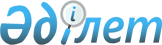 Об утверждении Плана мероприятий по реализации задач, высказанных Президентом Республики Казахстан Н.А. Назарбаевым на совещании с членами Правительства Республики Казахстан 29 декабря 1999 годаРаспоряжение Премьер-Министра Республики Казахстан от 22 января 2000 года N 12-р

      В целях организации исполнения протокольного решения совещания у Президента Республики Казахстан с членами Правительства Республики Казахстан от 29 декабря 1999 года N 01-9/11: 

      1. Утвердить прилагаемый План мероприятий Правительства Республики Казахстан по реализации задач, высказанных Президентом Республики Казахстан Н.А. Назарбаевым на совещании с членами Правительства Республики Казахстан 29 декабря 1999 года. 

      2. Руководителям соответствующих государственных органов обеспечить выполнение мероприятий, предусмотренных в пункте 1 настоящего распоряжения.     3. Контроль за исполнением настоящего распоряжения возложить на Канцелярию Премьер-Министра Республики Казахстан.     Премьер-Министр                                                     Утвержден                                          распоряжением Премьер-Министра                                                 Республики Казахстан                                          от 22 января 2000 года N 12-р                          План мероприятий         по реализации задач, высказанных Президентом Республики      Казахстан Н.А. Назарбаевым на совещании с членами Правительства              Республики Казахстан 29 декабря 1999 года---------------------------------------------------------------------------N№ !          Мероприятие            !   Ответственные     ! Срокип/п!                                 !    исполнители      !исполнения--------------------------------------------------------------------------- 1 !               2                 !         3           !     4--------------------------------------------------------------------------- 1  Разработать меры по обеспечению    Минэкономики, МЭИТ,    1 апреля         дальнейшего роста экономики        Минтранском,           2000г.                                             Минсельхоз, Минфин,                                       Мингосдоходов 2  Принять меры по сбалансированию    Минфин, Мингосдоходов,   -//-         государственного бюджета 2000      Минэкономики    года 3  Разработать и внести в Парламент   Мингосдоходов, Минфин,  I квартал    новый Налоговый кодекс с учетом    Минэкономики, Минюст    2000г.    не только фискальных, но и    стимулирующих аспектов 4  Принять постановление              Мингосдоходов, Минфин,  15 февраля    Правительства по отмене уплаты     Минюст, Нацбанк         2000г.    НДС при реализации банками         (по согласованию)    заложенного имущества 5  Разработать меры по достижению     МЭИТ, акимы областей    31 марта    в 2000 году полной независимости   и гг. Астаны и Алматы   2000г.    Казахстана по электроэнергии    и газу как по югу, так и по     северу страны 6  Принять меры по направлению на       оживление производственного     сектора с полной гарантией по     возврату:             а) вкладов населения;              Нацбанк                 1 июля                                       (по согласованию),       2000г.                                       Минфин    б) накоплений в пенсионных         Минтрудсоцзащиты,       -//-    фондах                             Минфин, Нацбанк                                      (по согласованию),                                       НКЦБ                                       (по согласованию) 7  Разобраться с неосвоенными         Минфин, Нацбанк         10 февраля     кредитами Всемирного Банка        (по согласованию)        2000г.    в размере порядка 700 млн.             долларов США 8  Подготовить доклад Главе           МЭИТ, Минфин,           5 февраля       государства об освоении 100 млн.   Минэкономики            2000г.    долларов, выделенных на    оживление отечественного    производства 9  Не допускать задолженностей        Минфин,                 Ежемесячно,    по заработной плате бюджетным      Минтрудсоцзащиты        к 10 числу    организациям и пенсиям                                     месяца,                                                                следующего                                                               за отчетным10  Рассмотреть предложения по         Минфин, Минэкономики    15 марта    получению испанских и французских  Минтранском, МИД         2000г.         мягких кредитов для развития            железнодорожного транспорта11  Рассмотреть предложения испанской  Минтранском, МЭИТ,      20 февраля    стороны по поставке скоростных     Минфин, МИД             2000г.    поездов для сообщения между гг.    Астаны и Алматы и начале    производства колесных пар              в Казахстане12  Продолжить мероприятия по          Минфин, Комитет по    Ежеквартально    приватизации и направить           госимуществу и        к 15 числу    полученные средства в              приватизации          месяца,    экономику страны                   Минфина,              следующего за                                       Минэкономики, МЭИТ    отчетным                                                             кварталом13  Ликвидировать раздачу подрядов     МЭИТ, Минтранском,    Ежеквартально    по строительству в Астане и        акимы областей и гг.  к 15 числу    других регионах иностранным        Астаны и Алматы       месяца,    строительным компаниям                                   следующего за                                                             отчетным                                                             кварталом14  Разработать план действий по       Минкультуры,          20 февраля    поддержке объектов культуры        информации            2000г.                                       и общественного                                              согласия, акимы                                       областей и гг.                                       Астаны и Алматы15  В 2000 году завершить капитальный  Минкультуры,          15 декабря    ремонт театра оперы и балета им.   информации и          2000г.    Абая в Алматы, строительство       общественного    национально-культурного центра     согласия, акимы        в Астане                           гг. Астаны и Алматы             (Специалисты: Умбетова А.М.,              Склярова И.В.)     
					© 2012. РГП на ПХВ «Институт законодательства и правовой информации Республики Казахстан» Министерства юстиции Республики Казахстан
				